Unit PPL3PC18 (HK81 04)	Prepare, Process and Finish Complex Chocolate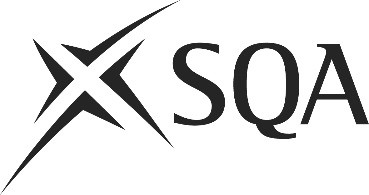 	ProductsI confirm that the evidence detailed in this unit is my own work.I confirm that the candidate has achieved all the requirements of this unit.I confirm that the candidate’s sampled work meets the standards specified for this unit and may be presented for external verification.Unit PPL3PC18 (HK81 04)	Prepare, Process and Finish Complex Chocolate ProductsThis page is intentionally blankUnit PPL3PC18 (HK81 04)	Prepare, Process and Finish Complex Chocolate ProductsUnit PPL3PC18 (HK81 04)	Prepare, Process and Finish Complex Chocolate ProductsUnit PPL3PC18 (HK81 04)	Prepare, Process and Finish Complex Chocolate ProductsUnit PPL3PC18 (HK81 04)	Prepare, Process and Finish Complex Chocolate ProductsSupplementary evidenceCandidate’s nameCandidate’s signatureDateAssessor’s nameAssessor’s signatureDateCountersigning — Assessor’s name(if applicable)Countersigning — Assessor’s signature(if applicable)DateInternal verifier’s nameInternal verifier’s signatureDateCountersigning — Internal verifier’s name(if applicable)Countersigning — Internal verifier’s signature(if applicable)DateExternal Verifier’s initials and date (if sampled)Unit overviewThis unit is about preparing, processing and finishing complex chocolate products, for example:small chocolate centre piecescompetition piecestrufflesmoulds/shapes (eg Easter eggs)The unit covers a range of preparation methods and cooking techniques associated with chocolate work.Sufficiency of evidenceThere must be sufficient evidence to ensure that the candidate can consistently achieve the required standard over a period of time in the workplace or approved realistic working environment.Performance criteriaYou must do:There must be evidence for all Performance Criteria (PC). The assessor must assess PCs 1-7 by directly observing the candidate’s work.PC 8 may be assessed by alternative methods if observation is not possible.1	Select the type and quantity of ingredients needed for the product.2	Check the ingredients to make sure they meet quality standards and other requirements.3	Choose the correct tools and equipment to prepare, process and finish the products.4	Use the tools and equipment correctly when preparing, processing and finishing the products.5	Prepare and process the ingredients to meet requirements.6	Ensure the chocolate products have the correct flavour, colour, texture, quantity and appearance.7	Decorate and present chocolate products to meet requirements.8	Store any processed chocolate products not for immediate use in line with food safety regulations.Scope/RangeScope/RangeScope/RangeWhat you must cover:What you must cover:What you must cover:All scope/range must be covered. There must be performance evidence, gathered through direct observation by the assessor of the candidate’s work for:All scope/range must be covered. There must be performance evidence, gathered through direct observation by the assessor of the candidate’s work for:All scope/range must be covered. There must be performance evidence, gathered through direct observation by the assessor of the candidate’s work for:all three from:a	plain chocolateb	white chocolatec	milk chocolatenine from:d	rollinge	mixingf	dryingg	manipulatingh	blending colour and flavouri	cuttingj	spreadingk	meltingl	temperingm	modellingn	packingo	decoratingp	presentation of finished productEvidence for the remaining points under ‘what you must cover’ may be assessed through questioning or witness testimony.Evidence for the remaining points under ‘what you must cover’ may be assessed through questioning or witness testimony.Evidence for the remaining points under ‘what you must cover’ may be assessed through questioning or witness testimony.Evidence referenceEvidence descriptionDatePerformance criteriaPerformance criteriaPerformance criteriaPerformance criteriaPerformance criteriaPerformance criteriaPerformance criteriaPerformance criteriaScope/RangeScope/RangeScope/RangeScope/RangeScope/RangeScope/RangeScope/RangeScope/RangeScope/RangeScope/RangeScope/RangeScope/RangeScope/RangeScope/RangeScope/RangeScope/RangeScope/RangeEvidence referenceEvidence descriptionDateWhat you must doWhat you must doWhat you must doWhat you must doWhat you must doWhat you must doWhat you must doWhat you must doWhat you must coverWhat you must coverWhat you must coverWhat you must coverWhat you must coverWhat you must coverWhat you must coverWhat you must coverWhat you must coverWhat you must coverWhat you must coverWhat you must coverWhat you must coverWhat you must coverWhat you must coverWhat you must coverWhat you must coverEvidence referenceEvidence descriptionDate123456788abcdefghijklmnopKnowledge and understandingKnowledge and understandingEvidence referenceand dateWhat you must know and understandWhat you must know and understandEvidence referenceand dateFor those knowledge statements that relate to how the candidate should do something, the assessor may be able to infer that the candidate has the necessary knowledge from observing their performance or checking products of their work. In all other cases, evidence of the candidate’s knowledge and understanding must be gathered by alternative methods of assessment (eg oral or written questioning).For those knowledge statements that relate to how the candidate should do something, the assessor may be able to infer that the candidate has the necessary knowledge from observing their performance or checking products of their work. In all other cases, evidence of the candidate’s knowledge and understanding must be gathered by alternative methods of assessment (eg oral or written questioning).Evidence referenceand date1Different types of complex chocolate products and their characteristics.2How to select the correct type, quality and quantity of ingredients to meet product requirements.3What you should do if there are problems with the ingredients.4What the correct tools and equipment are to carry out the required preparation, processing and finishing methods.5How to carry out each of the preparation, processing and finishing methods according to product requirements.6Why it is important to use the correct techniques, tools, knives and equipment and techniques when preparing, processing and finishing complex chocolate products.7How to identify when chocolate products have the correct colour, flavour, texture and quantity.8When couverture can be used and how it can be tempered.9Common faults with chocolate products and how to minimise and correct them.10Items that can be used to decorate chocolate products.11How to decorate chocolate products.12Current trends in relation to complex chocolate products.13How to store complex chocolate products.14Healthy eating options when preparing, processing and finishing complex chocolate products.EvidenceEvidenceDate123456Assessor feedback on completion of the unit